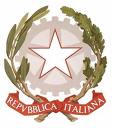 Integrazione al Regolamento di istituto recante misure di prevenzione 
e contenimento della diffusione del SARS-CoV-2IL CONSIGLIO D’ISTITUTOVISTO il D. Lgs. 16 aprile 1994, n. 297, Testo Unico delle disposizioni legislative vigenti in materia di istruzione, relative alle scuole di ogni ordine e grado;VISTO il D.P.R. 8 marzo 1999, n. 275, Regolamento dell’autonomia scolastica;VISTA la Legge 13 luglio 2015, n. 107, Riforma del sistema nazionale di istruzione e formazione e delega per il riordino delle disposizioni legislative vigenti;VISTO il D. Lgs. 9 aprile 2008, n. 81, Testo Unico in materia di tutela della salute e della sicurezza nei luoghi di lavoro;VISTA la Legge 22 maggio 2020, n. 35, Conversione in legge, con modificazioni, del decreto-legge 25 marzo 2020, n. 19, recante misure urgenti per fronteggiare l’emergenza epidemiologica da COVID-19;VISTO il Decreto-legge 8 aprile 2020, n. 22, Misure urgenti sulla regolare conclusione e l’ordinato avvio dell’anno scolastico e sullo svolgimento degli esami di Stato;VISTO il Decreto-legge 25 marzo 2020, n. 19, Misure urgenti per fronteggiare l'emergenza epidemiologica da COVID-19;VISTI il Documento tecnico sull’ipotesi di rimodulazione delle misure contenitive nel settore scolastico, tramesso dal CTS - Dipartimento della protezione civile in data 28 maggio 2020 e il Verbale n. 90 della seduta del CTS del 22 giugno 2020;VISTO il documento “Quesiti del Ministero dell’Istruzione relativi all’inizio del nuovo anno scolastico”, tramesso dal CTS - Dipartimento della protezione civile in data 7 luglio 2020;VISTO il D.M. 26 giugno 2020, n. 39, Adozione del Documento per la pianificazione delle attività scolastiche, educative e formative in tutte le Istituzioni del Sistema nazionale di Istruzione per l’anno scolastico 2020/2021 (Piano scuola 2020/2021);VISTO il D.M. 7 agosto 2020, n. 89, Adozione delle Linee guida sulla Didattica digitale integrata, di cui al Decreto del Ministro dell’Istruzione 26 giugno 2020, n. 39;VISTO il C.C.N.L. comparto Istruzione e Ricerca 2016-2018 del 19 aprile 2018;VISTO il C.C.N.L. comparto Scuola 2006-2009 del 29 novembre 2007;VISTO il Protocollo condiviso di regolamentazione delle misure per il contrasto e il contenimento della diffusione del COVID-19 negli ambienti di lavoro del 14 marzo 2020 e successivo aggiornamento del 24 aprile 2020;VISTO il Protocollo d’Intesa Ministero dell’Istruzione-Sindacati scuola per l’avvio anno scolastico 2020/2021 in sicurezza del 6 agosto 2020, Prot. N. 87;VISTA la Circolare n. 5443 del 22 febbraio 2020 del Ministero della Salute, COVID-2019. Nuove indicazioni e chiarimenti;VISTA la Circolare n. 3 del 24 luglio 2020 avente per oggetto: indicazioni per il rientro in sicurezza sui luoghi di lavoro dei dipendenti delle pubbliche amministrazioni.CONSIDERATE le Linee guida e le Note in materia di contenimento della diffusione del SARS-CoV-2 in ambito scolastico e l’avvio in sicurezza dell’anno scolastico 2020/2021 emanate dal Comitato Tecnico-Scientifico e dai diversi Uffici Scolastici Regionali;CONSIDERATO il documento “Gestione delle operazioni di pulizia, disinfezione e sanificazione nelle strutture scolastiche”, INAIL 2020;CONSIDERATA l’esigenza primaria di garantire misure di prevenzione e mitigazione del rischio di trasmissione del contagio da SARS-CoV-2 tenendo conto del contesto specifico dell’Istituzione scolastica e dell’organico dell’autonomia a disposizione;CONSIDERATA l’esigenza di garantire il diritto all’apprendimento degli studenti nel rispetto del principio di equità educativa e dei bisogni educativi speciali individuali;CONSIDERATA l’esigenza di garantire la qualità dell’offerta formativa in termini di maggior numero possibile di ore di didattica in presenza, in rapporto alle risorse a disposizione, in aule e spazi adeguatamente adattati alle esigenze scolastiche;CONSIDERATO il  Rapporto ISS COVID-19 n. 58/2020  del 21.08.2020 sulle Indicazioni operative per la gestione di casi e focolai di SARS-CoV-2 nelle scuole e nei servizi educativi dell’infanziaDELIBERAl’approvazione del presente Regolamento recante misure di prevenzione e contenimento della diffusione del SARS-CoV-2 per l’anno scolastico 2020/2021.Art. 1 – Finalità e ambito di applicazione1. Il presente Regolamento individua le misure da attuare per prevenire e mitigare il rischio di contagio da SARS-CoV-2 nell’ambito delle attività scolastiche della nostra scuola, nel rispetto dei diritti e dei doveri di tutte le sue componenti, ovvero gli alunni, le alunne, le famiglie, il Dirigente scolastico, i docenti e il personale non docente.2. Il Regolamento è approvato dal Consiglio d’Istituto, l’organo di indirizzo politico-amministrativo e di controllo della scuola che rappresenta tutti i componenti della comunità scolastica, su indicazione del Dirigente Scolastico, del Responsabile del Servizio di Prevenzione e Protezione,   Ing. Giuseppe Bolignari, e del Medico Competente e ha validità per il periodo legato all’emergenza COVID-19, sentito il parere delle RSU.3. Il presente Regolamento può essere modificato dal Consiglio di Istituto anche su proposta delle singole componenti scolastiche e degli Organi collegiali, previa informazione e condivisione da parte di tutta la comunità scolastica.4. La mancata osservanza delle norme contenute nel presente Regolamento e nei suoi allegati può portare all’irrogazioni di sanzioni disciplinari sia per il personale della scuola che per le studentesse e gli studenti con conseguenze sulla valutazione intermedia e finale del comportamento.Art. 2 - Soggetti responsabili e informazione1. Il Dirigente scolastico pubblica nel sito della scuola il presente Regolamento e ne dà informazione a chiunque entri all’interno degli ambienti scolastici, anche attraverso l’affissione nei luoghi maggiormente visibili dei locali scolastici,  rendendone obbligatorio il rispetto delle norme e delle regole di comportamento in esso indicate. 2. È fatto obbligo a tutti i componenti della comunità scolastica di consultare il Servizio di Prevenzione e Protezione nella figura del suo Responsabile, Ing. Giuseppe Bolignari, qualora le indicazioni di sicurezza contenute nel presente Regolamento non possano essere applicate per problemi particolari reali e concreti.Art. 3 Informazione  preventiva ai /lle lavoratori/trici e a chiunque entri a scuola. (Allegato  01)Il Dirigente scolastico informa chiunque entri a scuola circa le seguenti disposizioni dell’Autorità utilizzando gli strumenti digitali disponibili (sito web istituzionale – Comunicazioni su Argo scuola):l’obbligo di rimanere al proprio domicilio in presenza di febbre (oltre 37.5°) o altri sintomi simil-influenzali e di chiamare il proprio medico di famiglia e l’autorità sanitaria. Si riportano di seguito i sintomi più comuni di COVID-19 nei bambini: febbre, tosse, cefalea, sintomi gastrointestinali (nausea/vomito, diarrea), faringodinia, dispnea, mialgie, rinorrea/congestione nasale; sintomi più comuni nella popolazione generale: febbre, brividi, tosse, difficoltà respiratorie, perdita improvvisa dell’olfatto (anosmia) o diminuzione dell'olfatto (iposmia), perdita del gusto (ageusia) o alterazione del gusto (disgeusia), rinorrea/congestione nasale, faringodinia, diarrea (ECDC, 31 luglio 2020);il divieto di fare ingresso o di poter permanere nei locali scolastici laddove, anche successivamente all’ingresso, sussistano le condizioni di pericolo (sintomi simil-influenzali, temperatura oltre 37.5°, provenienza da zone a rischio o contatto con persone positive al virus nei 14 giorni precedenti, etc.) stabilite dalle Autorità sanitarie competenti;l’obbligo di rispettare tutte le disposizioni delle Autorità e del Dirigente scolastico (in particolare, mantenere il distanziamento fisico di un metro, osservare le regole di igiene delle mani e tenere comportamenti corretti sul piano dell’igiene);l’obbligo per i  genitori a inviare tempestiva comunicazione di eventuali assenze per motivi sanitari in modo da rilevare eventuali cluster di assenze nella stessa classe; l’obbligo per le famiglie e per gli operatori scolastici di comunicazione immediata al dirigente scolastico e al referente scolastico per COVID-19 nel caso in cui, rispettivamente, un alunno o un componente del personale risultassero contatti stretti di un caso confermato COVID-19.Art. 4 Formazione e aggiornamento in materia di DDI e Covid-19Il Dirigente Scolastico  assicura la formazione e l’aggiornamento in materia di Didattica digitale integrata e COVID (Allegato 2) , nonché la  redazione di un nuovo patto di corresponsabilità educativa per la collaborazione attiva tra Scuola e Famiglia (Allegato 3) , rafforzatasi con la recente esperienza della didattica a distanza.L’attività di formazione specifica organizzata dalla nostra istituzione scolastica per il personale docente e ATA, si basa sull’utilizzo delle nuove tecnologie relativamente alle diverse mansioni e professionalità (docenza, attività tecnica e amministrativa, di accoglienza e sorveglianza), al fine di non disperdere e potenziare ulteriormente le competenze acquisite dai docenti nel corso del periodo di sospensione delle attività didattiche in presenza e dal personale ATA nel corso dei periodi di smart working, secondo le diverse mansioni. Le attività per la FORMAZIONE DEL PERSONALE DOCENTE per l’a.s. 2020-2021, riguardano le seguenti tematiche: - Metodologie innovative di insegnamento e di apprendimento - Metodologie innovative per l’inclusione scolastica - Modelli di didattica interdisciplinare - Modalità e strumenti per la valutazione, anche alla luce di metodologie innovative di insegnamento e di apprendimento realizzate, ad esempio, attraverso le tecnologie multimediali. Mentre per la FORMAZIONE DEL  PERSONALE ATA riguardano: - Organizzazione del lavoro, collaborazione e realizzazione di modelli di lavoro in team (tutto il personale ATA) - Principi di base dell’architettura digitale della scuola (tutto il personale ATA) -Digitalizzazione delle procedure amministrative anche in relazione alla modalità di lavoro agile (Assistenti amministrativi e tecnici).Salute e sicurezza sul lavoro per il personale e per gli studenti in attività didattica “a distanza” e in presenza anche attraverso webinar.A tal fine viene integrato il  PTOF con le opportune indicazioni metodologiche avendo a riferimento le dotazioni tecnologiche, le condizioni di connettività dell’utenza e del territorio, i livelli di competenza degli alunni e del personale, orientando l’accrescimento delle competenze tecniche anche attraverso le azioni formative proposte.Art. 5 Disposizioni relative alle modalità di ingresso/uscita dell’utenza esterna (Allegato 04)Va ridotto l’accesso ai visitatori e all’utenza esterna, i quali, comunque, dovranno sottostare a tutte le regole previste nel presente Regolamento di istituto e nell’apposito disciplinare interno adottato dal Dirigente scolastico, sentiti il  RSPP di istituto Ing. Giuseppe Bolignari  e il medico competente ed ispirato ai seguenti criteri di massima: ordinario ricorso alle comunicazioni a distanza; limitazione degli accessi ai casi di effettiva necessità amministrativo-gestionale ed operativa, possibilmente previa prenotazione e relativa programmazione; regolare registrazione dei visitatori ammessi, con indicazione, per ciascuno di essi, dei dati anagrafici (nome, cognome, data di nascita, luogo di residenza), dei relativi recapiti telefonici, nonché della data di accesso e del tempo di permanenza; differenziazione dei percorsi interni e dei punti di ingresso e i punti di uscita dall’edificio scolastico; predisposizione di adeguata segnaletica orizzontale sul distanziamento necessario e sui percorsi da effettuare; pulizia approfondita e aerazione frequente e adeguata degli spazi.L’accesso dell’utenza esterna (visitatori, manutentori, addetti alle verifiche periodiche degli impianti, rappresentanti editoriali, …) è consentito dall’ingresso di Via ___________________ (dalle 10.00 alle 12.00 oppure dopo le 14.00) e nei casi di effettiva necessità in ambito amministrativo-gestionale ed operativo, previa prenotazione e calendarizzazione,  mentre l’accesso dell’utenza esterna all’ufficio di segreteria alunni (ricevimento pubblico), oltre all’accesso del personale proveniente da altri plessi all’ufficio di segreteria del personale,  verrà consentito dal front-office istituito presso l’aula n.__________ posta  al piano terra della sede, con finestra prospiciente sull’atrio esterno da cui sarà possibile la consegna delle istanze da parte dell’utenza ; in ogni caso,  gli utenti esterni saranno  subordinati alla registrazione dei dati e alla sottoscrizione di una dichiarazione (Allegato 04), ai sensi del D.P.R. 445/2000, di essere a conoscenza dell’obbligo previsto dall’art. 20 comma 2 lett. e) del D.Lgs. 81/2008 di segnalare immediatamente al Dirigente qualsiasi eventuale condizione di pericolo per la salute, tra cui sintomi influenzali riconducibili al COVID-19, provenienza da zone a rischio o contatto stretto con persone positive al virus nei 14 giorni precedenti, e in tutti i casi in cui la normativa vigente impone di informare il medico di famiglia e l’autorità sanitaria e di rimanere al proprio domicilio;di aver provveduto autonomamente, prima dell’accesso agli edifici della nostra scuola, alla rilevazione della temperatura corporea, risultata non superiore a 37,5°C;di non essere attualmente sottoposta/o alla misura della quarantena o dell’isolamento fiduciario con sorveglianza sanitaria ai sensi della normativa in vigore;di non avere familiari o conviventi risultati positivi al COVID-19;di aver compreso e rispettare tutte le prescrizioni contenute in questo Regolamento.E’ istituito e tenuto  presso l’ingresso dell’edificio scolastico un Registro degli accessi all’ edificio scolastico (Allegato 05)  , con indicazione, per ciascuno di essi, dei dati anagrafici (nome, cognome, data di nascita, luogo di residenza), dei relativi recapiti telefonici, nonché della data di accesso e del tempo di permanenza.In tutti gli ingressi è rilevata la temperatura corporea all’utenza esterna e al personale docente e ATA tramite idonea strumentazione ed è garantito l’adeguato distanziamento interpersonale. La rilevazione della temperatura avverrà da parte del personale  autorizzato a procedere al controllo della temperatura corporea tramite dispositivo scanner senza la necessità di contatto. Se tale temperatura risulterà superiore ai 37,5°C, non sarà consentito l’accesso. Nella rilevazione della temperatura corporea, saranno garantite tutte le procedure di sicurezza ed organizzative al fine di proteggere i dati personali raccolti secondo la normativa vigente.L’utenza esterna è tenuta a rivolgersi preventivamente agli uffici amministrativi per posta elettronica (               @istruzione.it) o tramite contatto telefonico (                       ) al fine di evitare tutti gli accessi non strettamente necessari.Art. 6 disposizioni relative alle modalità di ingresso/uscita dei fornitori esterni  Considerato che le operazioni di carico e scarico rappresentano un momento di interferenza e potenziale occasione di contagio, il Dirigente Scolastico dispone che l’accesso ai fornitori esterni per le attività di carico/scarico  dovrà avvenire dalla garitta  (dalle 10.00 alle 12.00 oppure dopo le 14.00) secondo modalità, percorsi e tempistiche ben definite dalla scuola  e  rispettando sempre il previsto distanziamento. Sarà consentito l’accesso ______________________, nel rispetto delle regole igienico-sanitarie. La consegna della merce di pulizia e di cancelleria avverrà direttamente all’ ______________________ dell’Ufficio magazzino del piano terra. Dopo tali operazioni verranno sanificati i locali. A tal fine la scuola si impegna a comunicare le procedure di ingresso anticipatamente ai fornitori per posta elettronica, oppure prima dell’ingresso a scuola, verrà consegnata un’informativa scritta contenete tutte le indicazioni a cui dovranno attenersi i terzi durante la permanenza nei locali o negli spazi della scuola.La scuola organizza le eventuali relazioni commerciali riducendo al minimo la necessità di contatto e privilegiando modalità informatiche per la trasmissione e lo scambio della documentazione. (Allegato 06)Prima dell’accesso ad ogni plesso dell’Istituto scolastico i fornitori saranno sottoposti al controllo della temperatura corporea. A tal fine sarà predisposto apposito CHECK POINT.Se tale temperatura risulterà superiore ai 37,5°, non sarà consentito l’accesso. Le persone in tale condizione - nel rispetto delle indicazioni riportate in nota - saranno momentaneamente isolate (nel locale del piano terra (opportunamente adibito a tale scopo)  e fornite di mascherine, non dovranno recarsi al Pronto Soccorso e/o, ma dovranno contattare nel più breve tempo possibile il proprio medico curante e seguire le sue indicazioni.Art. 7 – Diposizioni di accesso al personale interno e agli alunni e alle alunne (Allegato 07)Al fine di consentire un’efficace applicazione delle misure contenitive di prevenzione si è reso necessario prevedere un’attività di funzionale organizzazione degli spazi esterni e interni, per evitare raggruppamenti o assembramenti e garantire ingressi, uscite, deflussi e distanziamenti adeguati in ogni fase della giornata scolastica, per alunni, famiglie, personale scolastico e non scolastico. Resta inteso che, durante gli ingressi e le uscite, nonché durante gli spostamenti all’interno dell’edificio scolastico, da limitare comunque alle effettive esigenze, tutto il personale e gli alunni dovranno attenersi alle prescrizioni di sicurezza indicate nel presente regolamento di istituto. SEDE CENTRALE E PLESSIINGRESSO/USCITA DAL ………………..Alle ore …… ingresso del personale ATA (check point per il controllo della temperatura)Alle ore 08.00 ingresso alunni ………………………ORGANIZZAZIONE FUNZIONALE DAL 14 SETTEMBRE 2020 AL 17 OTTOBRE 2020I percorsi di accesso/uscita, che gli alunni e le alunne devono rispettare sono indicati da apposita segnaletica orizzontale e verticale che traccia il tragitto di ingresso e di uscita. Tranne per i docenti e i collaboratori scolastici, gli alunni non dovranno trovarsi nelle aree che non sono di pertinenza della propria aula. Tali aree sono suddivise dalle colonnine di delimitazione.Pertanto alle alunne e agli alunni è fatto rigoroso divieto di transitare dall’area che comprende l’aula assegnata alla propria classe verso altre aree per tutta la loro permanenza all’interno degli edifici della scuola  tranne quando devono recarsi, sempre rispettando il distanziamento fisico e i sensi di marcia indicati nella segnaletica orizzontale, e indossando la mascherina:In uno dei laboratori didattici della scuola, nella palestra o in altri luoghi esterni alla scuola con la propria classe solo se accompagnati dall’insegnante;Negli uffici di segreteria o in altri ambienti dell’edificio scolastico su espressa richiesta di un componente del personale della scuola o chiedendo il permesso all’insegnante;Ai servizi igienici se non presenti all’interno della propria area.Sarà cura di ciascuno rispettare la segnaletica e i relativi sensi di marcia, mantenere ordinatamente il distanziamento fisico dalle altre persone presenti ed entrare ed uscire senza attardarsi nei luoghi di transitoArt. 8 - Operazioni di ingresso e di uscita delle alunne  e degli alunni per le lezioniIn caso di arrivo in anticipo, le alunne e gli alunni devono attendere il suono della campana di ingresso rispettando scrupolosamente il distanziamento fisico e indossando correttamente la mascherina sia all’interno delle pertinenze della scuola  che negli spazi antistanti. 2. Al suono della campana di ingresso le alunne e gli alunni, indossando correttamente la mascherina, devono raggiungere le aule didattiche assegnate, attraverso gli accessi di ingresso assegnati a ciascuna area, in maniera rapida e ordinata, e rispettando il distanziamento fisico. Non è consentito trattenersi negli spazi esterni all' edificio scolastico. Le studentesse e gli studenti che arrivano a scuola dopo le 8:00 raggiungono direttamente le loro aule senza attardarsi negli spazi comuni.3. Una volta raggiunta la propria aula, le alunne e gli alunni prendono posto al proprio banco. Durante le operazioni di ingresso e uscita non è consentito sostare nei corridoi e negli altri spazi comuni antistanti le aule e, una volta raggiunto, non è consentito alzarsi dal proprio posto.4. A partire dalla campana di ingresso il personale scolastico è tenuto ad assicurare il servizio di vigilanza come stabilito da specifica determina del Dirigente scolastico. I docenti impegnati nella prima ora di lezione dovranno essere presenti nelle aule 5 minuti prima dell’inizio delle lezioni, ovvero alle ore 7:55.La durata delle lezioni  avverrà secondo la seguente scansione oraria:5. Le operazioni di uscita al termine delle lezioni, seguono, sostanzialmente, le regole di un’evacuazione ordinata entro la quale studentesse e studenti devono rispettare il distanziamento fisico. L’intervallo si svolgerà all’interno della propria aula. Le alunne  e alunni, durante gli intervalli restano in aula al loro posto.  Durante l’intervallo nessuno dovrà uscire dall’aula per recarsi nei servizi igienici. Art. 09 - Accesso ai servizi igienici1. L’accesso ai servizi igienici della scuola è contingentato e non può essere superata la capienza degli stessi.  Sarà cura dei collaboratori scolastici evitarne l’accesso ed imporre il rispetto del turno secondo le indicazioni della cartellonistica orizzontale. Pertanto chiunque si trovi in attesa di accedere  ai servizi igienici si disporrà in una fila ordinata e distanziata rispettando i segnali posti sul pavimento, indossando la mascherina  e dovrà seguire le norme igienico-sanitarie.2. Chiunque acceda ai servizi igienici deve aver  cura di lasciare il bagno in perfetto ordine. Prima di uscire, lavarsi  le mani con acqua e sapone seguendo le istruzione del Ministero della Salute che troverà appese in corrispondenza dei lavandini. 3. Chiunque noti che i bagni non sono perfettamente in ordine, deve  segnalare subito il problema alle collaboratrici e ai collaboratori scolastici e questi provvederanno tempestivamente a risolverlo.4. Al fine di limitare assembramenti, l’accesso delle studentesse e degli studenti ai servizi igienici sarà consentito solo durante l’orario di lezione, previo permesso accordato dall’insegnante, il quale è incaricato di valutare la sensatezza e la frequenza delle richieste, anche alla luce di un registro quotidiano delle uscite e della durata della permanenza nei servizi igienici (Allegato 8) che i docenti condividono. Le collaboratrici e i collaboratori scolastici al piano avranno cura di monitorare la situazione per evitare abusi dei permessi e perdite di tempo strumentali. Art. 9 - Il ruolo delle studentesse, degli studenti e delle loro famiglie1. In relazione all’obiettivo di contenere i rischi di contagio da SARS-CoV-2, l’intera comunità scolastica è chiamata ad adottare le misure di propria competenza. In particolare, le studentesse e gli studenti sono chiamati ad esercitare la propria autonomia e il proprio senso di responsabilità di persone che transitano verso l’ultima fase dell’adolescenza ed entrano nel mondo delle responsabilità definite persino nel Codice Penale, partecipando alla prevenzione  e  al contrasto della diffusione del virus.2. Le studentesse e gli studenti devono monitorare con attenzione il proprio stato di salute in tutti i momenti della giornata e in tutti gli ambiti della propria vita personale e sociale, dal tragitto casa-scuola e ritorno, al tempo di permanenza a scuola e nel proprio tempo libero. La scuola dispone di termometri e, in qualsiasi momento, potrà farne uso per monitorare le situazioni dubbie.3. Le famiglie delle studentesse e degli studenti sono chiamate alla massima collaborazione nel monitoraggio dello stato di salute di tutti i loro componenti, nel rispetto delle norme vigenti, del presente Regolamento e del rinnovato Patto educativo di corresponsabilità, e quindi chiamate all’adozione di comportamenti personali e sociali responsabili che contribuiscano a mitigare i rischi di contagio, ponendo in secondo piano le pur giustificabili esigenze di ciascun nucleo familiare.4. Per tutto il periodo dell’emergenza sono sospesi i ricevimenti individuali e collettivi dei genitori in presenza da parte dei docenti, tranne nei casi caratterizzati da particolare urgenza e gravità su richiesta del Dirigente scolastico o dell’insegnante interessato. Gli incontri informativi tra docenti e genitori si svolgono in videoconferenza su richiesta dei genitori da inoltrarsi via mail al docente, ad esclusione dei 30 giorni che precedono l’inizio degli scrutini intermedi e finali.5. Nel caso in cui le studentesse e gli studenti avvertano sintomi associabili al COVID-19, devono rimanere a casa ed è necessario consultare telefonicamente un operatore sanitario quale il medico di famiglia, la guardia medica o il Numero verde regionale. 6. Le specifiche situazioni delle studentesse e degli studenti in condizioni di fragilità saranno valutate in raccordo con il Dipartimento di prevenzione territoriale il medico di famiglia, fermo restando l’obbligo per la famiglia stessa di rappresentare tale condizione alla scuola in forma scritta e documentata.Art. 10 - Misure di prevenzione riguardanti lo svolgimento delle attività didatticheLa nostra istituzione scolastica  avvalendosi delle forme di flessibilità derivanti dallo strumento dell’Autonomia scolastica, sulla base degli spazi a disposizione e delle esigenze delle famiglie e del territorio  ha optato per una diversa modulazione settimanale del tempo scuola, su delibera degli Organi collegiali competenti, avendo cura di garantire, a ciascun alunno/a, la medesima offerta formativa, ferma restando l’opportunità di adottare soluzioni organizzative differenti, per realizzare attività educative o formative parallele o alternative alla didattica tradizionale. Gli strumenti di autonomia didattica e organizzativa previsti dagli artt. 4 e 5 del DPR n. 275/99 possono consentire un diverso frazionamento del tempo di insegnamento, più funzionale alla declinazione modulare del tempo scuola anche in riferimento alle esigenze che dovessero derivare dall’effettuazione, a partire dal 1 settembre 2020 e in corso d’anno 2020-2021, delle attività relative ai Piani di Apprendimento Individualizzati (PAI) e ai Piani di Integrazione degli Apprendimenti (PIA) di cui all’OM 16 maggio 2020, n. 11.Pertanto al fine di garantire il distanziamento fisico di un metro, in una prospettiva statica, è stato individuato, con il supporto tecnico del RSPP Ing. Giuseppe Bolignari, il numero massimo di allievi che ciascuna aula può contenere, relativamente alla configurazione del layout delle stesse, che prevede un'area statica dedicata alla zona banchi. 2. Anche durante le attività che si svolgono in ambienti esterni alla scuola, tutti sono tenuti a mantenere il distanziamento fisico e a rispettare le misure di prevenzione previste nei regolamenti adottati nel luogo ospitante. Gli alunni saranno accompagnati da due docenti.3. All’interno delle aule didattiche e dei laboratori della scuola sono individuate le aree entro cui sono posizionati la cattedra, la lavagna, e gli altri strumenti didattici di uso comune, delimitata da una distanza minima di 2 metri dalla parete di fondo ai primi banchi, e il corretto posizionamento dei banchi è indicato da adesivi segnalatori posti sul pavimento in corrispondenza dei banchi. Sia l’insegnante disciplinare che l’eventuale insegnante di sostegno di norma svolgono la loro lezione all’interno dell’area didattica. Non è consentito all’insegnante prendere posto staticamente tra le studentesse e gli studenti.4. Durante le attività in aula e in laboratorio le studentesse e gli studenti possono togliere la mascherina durante la permanenza al proprio posto e solo in presenza dell’insegnante se è garantita la distanza tra le rime buccali di oltre 1 metro. Le studentesse e gli studenti possono togliere la mascherina anche durante le attività sportive in palestra le quali possono essere svolte solo in presenza degli insegnanti.5. Nel caso in cui una sola studentessa alla volta o un solo studente alla volta siano chiamati a raggiungere l’area didattica o abbiano ottenuto il permesso di uscire dall’aula o dal laboratorio, dovranno indossare la mascherina prima di lasciare il proprio posto. Una volta raggiunta l’area didattica, la studentessa o lo studente può togliere la mascherina purché sia mantenuta la distanza interpersonale minima dall’insegnante. Durante il movimento per raggiungere l’area didattica o per uscire e rientrare in aula o in laboratorio, anche i compagni di classe della studentessa o dello studente, le cui postazioni si trovano immediatamente lungo il tragitto, devono indossare la mascherina. Pertanto, è bene che la mascherina sia sempre tenuta a portata di mano.7. Nel caso in cui l’insegnante abbia la necessità di raggiungere una delle postazioni delle studentesse e degli studenti, le studentesse e gli studenti le cui postazioni si trovano immediatamente lungo il tragitto, devono indossare la mascherina.8. Durante le attività didattiche in locali della scuola dove non sono presenti banchi e segnalatori di posizione, gli insegnanti, le studentesse e gli studenti sono comunque tenuti a rispettare il distanziamento fisico interpersonale. In tal caso, per tutto il tempo che permangono al loro posto, possono togliere la mascherina. La mascherina va indossata nuovamente nel caso in cui uno dei presenti si sposti dalla propria posizione e si avvicini entro un raggio di 2 metri.9. Le aule e i laboratori devono essere frequentemente areati ad ogni cambio di ora per almeno 5 minuti e ogni qual volta uno degli insegnanti in aula lo riterrà necessario. Al termine della lezione, l’insegnante individua le studentesse e gli studenti incaricati di aprire le finestre e richiuderle una volta trascorso il tempo necessario.10. Durante i tragitti a piedi per raggiungere palestre, teatri, sale convegni, biblioteche, musei e altri luoghi di interesse in cui svolgere attività didattiche specifiche, le studentesse, gli studenti e gli insegnanti (almeno due) devono mantenere il distanziamento fisico di 1 metro e rispettare la normativa vigente in materia di prevenzione del contagio da SARS-CoV-2 nei luoghi pubblici al chiuso e all’aperto;11. Tenere un registro degli alunni e del personale di ciascun gruppo classe e di ogni contatto che, almeno nell’ambito didattico e al di là della normale programmazione, possa intercorrere tra gli alunni ed il personale di classi diverse (es. registrare le supplenze, gli spostamenti provvisori e/o eccezionali di studenti fra le classi etc.) per facilitare l’identificazione dei contatti stretti da parte del DdP della ASL competente territorialmente;12. Le aule saranno dotate di un dispenser per l’igiene delle mani e un prodotto detergente idroalcolico contenente almeno il 70% di etanolo con un rotolo di carta assorbente. Sarà cura del docente della lezione successiva igienizzare la propria cattedra.Art. 11 - Disabilità e inclusione scolastica Priorità irrinunciabile sarà quella di garantire, adottando tutte le misure organizzative ordinarie e straordinarie possibili, sentite le famiglie e le associazioni per le persone con disabilità, la presenza quotidiana a scuola degli alunni con Bisogni educativi speciali, in particolar modo di quelli con disabilità, in una dimensione inclusiva vera e partecipata. Nel rispetto delle indicazioni sul distanziamento fisico, la gestione degli alunni con disabilità certificata dovrà essere pianificata anche in riferimento alla numerosità, alla tipologia di disabilità, alle risorse professionali specificatamente dedicate, garantendo in via prioritaria la didattica in presenza. Si ricorda che, in coerenza con il DPCM 17 maggio 2020  non sono soggetti all'obbligo di utilizzo della mascherina gli studenti con forme di disabilità non compatibili con l'uso continuativo della mascherina. Per l’assistenza di studenti con disabilità certificata, non essendo sempre possibile garantire il distanziamento fisico dallo studente, potrà essere previsto per il personale l’utilizzo di ulteriori dispositivi. Nello specifico in questi casi il lavoratore potrà usare unitamente alla mascherina chirurgica, fatto salvo i casi sopra menzionati, guanti in nitrile e dispositivi di protezione per occhi, viso e mucose. Nell’applicazione delle misure di prevenzione e protezione si dovrà necessariamente tener conto delle diverse disabilità presenti”Art. 12 - Accesso ai distributori automatici di alimenti1. Non è consentito l’accesso ai distributori automatici di alimenti da parte delle studentesse e degli studenti. I docenti dovranno accedere ai distributori in fila ordinata e distanziata, indossando la mascherina.Art. 13 - Riunioni ed assemblee1. Le riunioni in presenza degli Organi collegiali e dei diversi gruppi di lavoro dei docenti, convocate dal Dirigente scolastico o dai docenti coordinatori, nonché le riunioni di lavoro e sindacali autoconvocate del personale della scuola devono svolgersi all’interno di ambienti scolastici idonei ad ospitare in sicurezza tutti i partecipanti, nel rispetto della capienza di ciascun locale, o negli spazi esterni di pertinenza della scuola, con lo scrupoloso rispetto delle misure di distanziamento fisico indicate nel presente Regolamento.2. Durante tali riunioni le persone presenti possono togliere la mascherina purché sia rispettato con attenzione il distanziamento fisico interpersonale di almeno 1 metro.3. È comunque consigliato lo svolgimento di tali riunioni in videoconferenza o miste. In particolare le riunioni degli Organi collegiali possono essere convocate dal Dirigente scolastico nel rispetto del vigente Regolamento per lo svolgimento delle sedute degli Organi collegiali in videoconferenza o miste.4. Per tutto il periodo emergenziale sono sospese le assemblee di Istituto delle studentesse e degli studenti e le assemblee dei genitori. È confermata la possibilità di svolgere le assemblee di classe degli studenti in orario di lezione, nella scrupolosa osservanza delle norme previste nel presente Regolamento. 5. Durante le assemblee di classe, i rappresentanti di classe delle studentesse e degli studenti o i loro sostituti possono prendere posto nelle aree didattiche delle aule, mantenendo tra loro la distanza fisica di almeno 1 metro. Le studentesse e gli studenti possono partecipare all’assemblea togliendo la mascherina e adottando le stesse precauzioni previste per le attività didattiche in aula in presenza dell’insegnante. Art. 14 - Precauzioni igieniche personali1. A tutte le persone presenti a scuola è fatto obbligo di adottare tutte le precauzioni igieniche, in particolare il lavaggio frequente con acqua e sapone e l’igienizzazione con gel specifico delle mani, in particolare dopo il contatto con oggetti di uso comune.2. La scuola mette a disposizione idonei mezzi detergenti per le mani. Nei servizi igienici sono posizionati distributori di sapone e le istruzioni per il corretto lavaggio delle mani, inoltre, negli uffici amministrativi nei principali locali ad uso comune e in prossimità degli ingressi e delle uscite sono presenti distributori di gel igienizzante. 3. Alle studentesse e agli studenti non è consentito lo scambio di materiale didattico (libri, quaderni, penne, matite, attrezzature da disegno) né di altri effetti personali (denaro, dispositivi elettronici, accessori di abbigliamento, etc.) durante tutta la loro permanenza a scuola. Pertanto è necessario che le studentesse e gli studenti valutino attentamente quali materiali didattici, dispositivi elettronici e altri effetti personali portare giornalmente a scuola.Art. 15 - Pulizia e sanificazione degli ambienti scolastici 1. Ai fini della corretta interpretazione delle disposizioni contenute nel presente Regolamento si chiarisce quanto segue:Per “pulizia” si intende il processo mediante il quale un deposito indesiderato viene staccato da un substrato o dall’interno di un sostrato e portato in soluzione o dispersione. Sono attività di pulizia i procedimenti e le operazioni atti a rimuovere polveri, materiale non desiderato o sporcizia da superfici, oggetti, ambienti confinati e aree di pertinenza;Per “sanificazione” si intende l’insieme dei procedimenti e operazioni atti ad igienizzare determinati ambienti e mezzi mediante l’attività di pulizia e disinfezione con prodotti ad azione virucida quali soluzioni di sodio ipoclorido (candeggina) o etanolo (alcol etilico), evitando di mescolare insieme prodotti diversi. Sono attività di sanificazione i procedimenti e le operazioni atti a rendere sani determinati ambienti mediante pulizia e/o di disinfezione e/o di disinfestazione ovvero mediante il controllo e il miglioramento delle condizioni di temperatura, umidità, ventilazione, illuminazione e rumore.La pulizia giornaliera e la igienizzazione periodica di tutti gli ambienti è assicurata da un cronoprogramma ben definito, documentato attraverso un registro regolarmente aggiornato (Allegato 09) , che si allegata al presente Regolamento. Nel piano di pulizia sono inclusi: - gli ambienti di lavoro e le aule; - la palestra; - le aree comuni; - i servizi igienici e gli spogliatoi; - le attrezzature e postazioni di lavoro o laboratorio ad uso promiscuo; - materiale didattico ;- le superfici comuni ad alta frequenza di contatto (es. pulsantiere, passamano). L’attività di igienizzazione dei luoghi e delle attrezzature dovrà essere effettuata secondo quanto previsto dal cronoprogramma o, in maniera puntuale ed a necessità, in caso di presenza di persona con sintomi o confermata positività al virus. Per le operazioni di pulizia si terrà conto delle indicazioni delle LINEE GUIDA DELL’INAIL “GESTIONE DELLE OPERAZIONI DI PULIZIA, DISINFEZIONE E SANIFICAZIONE NELLE STRUTTURE SCOLASTICHE”.Art. 15 - Pulizia e igiene personaleE’ obbligatorio per chiunque entri negli ambienti scolastici, adottare precauzioni igieniche e l’utilizzo di mascherina. I DPI utilizzati devono corrispondere a quelli previsti dalla valutazione del rischio e dai documenti del CTS per le diverse attività svolte all’interno delle istituzioni scolastiche e in base alle fasce di età dei soggetti coinvolti. Nella scuola è indicata la modalità di dismissione dei dispositivi di protezione individuale non più utilizzabili, che dovranno essere smaltiti secondo le modalità previste dalla normativa vigente. Per il personale impegnato con bambini con disabilità, si potrà prevedere l’utilizzo di ulteriori dispositivi di protezione individuale (nello specifico, il lavoratore potrà usare, unitamente alla mascherina, guanti e dispositivi di protezione per occhi, viso e mucose). Nell’applicazione delle misure di prevenzione e protezione si dovrà necessariamente tener conto della tipologia di disabilità e delle ulteriori eventuali indicazioni impartite dalla famiglia dell’alunno/studente o dal medico. Il Dirigente Scolastico  impone che il personale presente a  scuola adotti tutte le precauzioni igienico personali. Tenendo conto che l’igiene personale va eseguita correttamente ed è decisiva per la riduzione della diffusione del virus, tutti  i servizi igienici sono forniti di detergente liquido  per le mani con le relative istruzioni contenenti le indicazioni inerenti le modalità della pulizia con ACQUA E SAPONE a cui si deve attenere tutto il personale dipendente. In tutti gli accessi dell’edificio scolastico sono collocati e mantenuti costantemente riforniti i distributori a braccio contenenti  gel CON SOLUZIONE ALCOLICA e relative istruzioni inerenti le modalità della pulizia con SOLUZIONE IGIENIZZANTE ALCOLICA a cui si deve attenere tutto il personale dipendente, non appena varca il portone di accesso. I detergenti per le mani di cui sopra sono accessibili a tutti i lavoratori anche grazie a specifici dispenser a braccio che sono collocati negli ingressi della scuola.La scuola garantisce l'adozione delle seguenti misure   igienico-sanitarie di prevenzione:Prima di accedere negli ambienti scolastici igienizzarsi le mani con le soluzioni idroalcoliche contenute nei dispenser,  Per l’igiene delle postazioni di lavoro, il personale è stato dotato prodotti "igienizzanti" (preferibilmente spray) da utilizzare prima dell'inizio dell'attività di lavoro;Lavarsi spesso le mani con acqua e sapone (nei servizi igienici) evitare il contatto ravvicinato con persone che soffrono di infezioni respiratorie acute;evitare abbracci e strette di mano;mantenere, nei contatti sociali, una distanza interpersonale di almeno un metro;praticare l'igiene respiratoria (starnutire e/o tossire in un fazzoletto evitando il contatto dellemani con le secrezioni respiratorie);evitare l'uso promiscuo di bottiglie e bicchieri, in particolare durante l'attività sportiva;non toccarsi occhi, naso e bocca con le mani;coprirsi bocca e naso se si starnutisce o tossisce;non prendere farmaci antivirali e antibiotici, a meno che siano prescritti dal medico;pulire le superfici con disinfettanti a base di cloro o alcol;è fortemente raccomandato in tutti i contatti sociali, utilizzare protezioni delle vie respiratorie come misura aggiuntiva alle altre misure di protezione individuale igienico-sanitarie.Art. 16 - Dispositivi Di Protezione Individuale (Allegato 10)La scuola mette a disposizione di tutto il personale della scuola le mascherine chirurgiche e i DPI. Art. 17 - Gestione spazi comuni (spogliatoi- distributori di bevande e/o snack…) L’accesso agli spazi comuni, all’ingresso in portineria, agli spogliatoi è contingentato, con la previsione di una ventilazione continua dei locali, di un tempo ridotto di sosta all’interno di tali spazi e con il mantenimento della distanza di sicurezza di 1.00 metro tra le persone che li occupano. • E’ prevista la sanificazione degli spogliatoi per il deposito degli indumenti da lavoro e garantire loro idonee condizioni igieniche sanitarie.• l’utilizzo dei distributori automatici, è subordinato alla sanificazione e alla pulizia giornaliera, con appositi detergenti  delle tastiere dei distributori automatici di bevande e snack.  Le tastiere dei distributori automatici sono disinfettate prima dell’inizio delle attività,   e alla fine delle lezioni. Art. 18 - Il referente scolastico per il Covid-19 e sostitutoNella nostra scuola deve essere identificato un referente (Referente scolastico per COVID-19), ove non si tratti dello stesso dirigente scolastico, che svolga un ruolo di interfaccia con il dipartimento di prevenzione e possa creare una rete con le altre figure analoghe nelle scuole del territorio. Deve essere identificato un sostituto per evitare interruzioni delle procedure in caso di assenza del referente. Il referente scolastico per COVID-19 dovrebbe essere possibilmente identificato a livello di singola sede di struttura piuttosto che di istituti comprensivi e i circoli didattici, per una migliore interazione con la struttura stessa. Il referente del DdP (Dipartimento di Prevenzione della ASL competente territorialmente)  e il suo sostituto devono essere in grado di interfacciarsi con tutti i referenti scolastici identificati, i quali devono ricevere adeguata formazione sugli aspetti principali di trasmissione del nuovo coronavirus, sui protocolli di prevenzione e controllo in ambito scolastico e sulle procedure di gestione dei casi COVID-19 sospetti/ o confermati. È necessaria una chiara identificazione, messa a punto e test di funzionamento anche del canale di comunicazione reciproca tra “scuola”, medici curanti (PLS e MMG) e DdP (attraverso i rispettivi referenti) che andrà adattato in base alla tecnologia utilizzata (es. messaggistica breve, e-mail, telefono etc.).Art. 19 - Gestione delle persone sintomatiche all’interno dell’IstitutoIdentificare un ambiente dedicato all‘accoglienza e isolamento di eventuali persone che dovessero manifestare una sintomatologia compatibile con COVID-19 (senza creare allarmismi o stigmatizzazione). I minori non devono restare da soli ma con un adulto munito di DPI fino a quando non saranno affidati a un genitore/tutore legale.1. Nel caso in cui una persona presente nella scuola sviluppi febbre o altri sintomi che suggeriscano una diagnosi di COVID-19, la persona interessata deve darne notizia al Dirigente scolastico o a uno dei suoi collaboratori, e deve essere immediatamente accompagnata all’interno di un ambiente appositamente individuato per l’emergenza (sala Covid), dotata di mascherina chirurgica provvedendo  al suo immediato rientro al proprio domicilio. Nel caso in cui i sintomi riguardino una studentessa o uno studente, il referente scolastico per il Covid-19 o un dipendente incaricato, che provvede  alla sua vigilanza nella sala COVID,  deve mantenere una distanza minima di 2 metri e deve indossare i DPI. Successivamente si convoca   un genitore o una persona maggiorenne delegata dai genitori o da chi esercita la responsabilità genitoriale. Inoltre, la scuola avvertirà le autorità sanitarie competenti o i numeri di emergenza per il COVID-19 forniti dalla Regione o dal Ministero della Salute.I genitori portano il proprio figlio/a a casa e avvisano il medico e pediatria di famiglia. Successivamente il medico avvisa la Asp e viene effettuato il tampone. Se il tampone è positivo il referente scolastico fornisce alla Asp i nomi di alunni e docenti che sono stati a contatto con il sintomatico 48 ore prima dell’insorgere dei sintomi. La classe e i docenti saranno messi in quarantena per 14 giorni dal giorno dell’ultimo contatto con l’alunno. Le aule saranno sanificate. L’alunno risultato positivo al test potrà tornare in classe solo dopo la guarigione ovvero dopo due tamponi negativi a distanza di 24 ore.Se c’è un elevato numero di assenze in una classe (almeno il 30-40%) il referente scolastico deve avvisare il Dirigente Scolastico che provvederà ad avvisare la ASP. Se un’intera classe viene posta in quarantena si attiva la didattica a distanza. Per i casi confermati, le azioni successive saranno definite dal Dipartimento di prevenzione territoriale competente, sia per le misure quarantenarie da adottare previste dalla norma, sia per la riammissione a scuola secondo l’iter procedurale altrettanto chiaramente normato. La presenza di un caso confermato necessiterà l’attivazione da parte della scuola di un monitoraggio attento da avviare in stretto raccordo con il Dipartimento di prevenzione locale al fine di identificare precocemente la comparsa di possibili altri casi che possano prefigurare l’insorgenza di un focolaio epidemico. In tale situazione, l’autorità sanitaria competente potrà valutare tutte le misure ritenute idonee. Questa misura è di primaria importanza per garantire una risposta rapida in caso di peggioramento della situazione con ricerca attiva di contatti che possano interessare l’ambito scolastico.  4. La presenza di un caso confermato determinerà anche l’attivazione da parte della scuola, nella persona del referente covid, di un monitoraggio basato sul tracciamento dei contatti stretti in raccordo con il Dipartimento di prevenzione locale al fine di identificare precocemente la comparsa di possibili altri casi. In tale situazione, l’autorità sanitaria competente potrà valutare tutte le misure ritenute idonee.5. Nel caso in cui le  misure di prevenzione e di contenimento della diffusione del virus e della malattia prevedano, con apposita determina del Dirigente scolastico, l’allontanamento dalle lezioni in presenza di una o più classi, dal giorno successivo prenderanno il via, per le classi individuate e per tutta la durata degli effetti del provvedimento, le attività didattiche a distanza in modalità sincrona e asincrona sulla base di un orario settimanale appositamente predisposto dal Dirigente scolastico.6. Nel caso in cui le misure di prevenzione e contenimento prevedano l’esonero dalle attività didattiche in presenza di uno o più docenti, sulla base delle indicazioni fornite dal Medico competente o dalle altre autorità sanitarie, i docenti interessati attiveranno per le classi a cui sono assegnati le attività didattiche a distanza in modalità sincrona e asincrona, per tutta la durata degli effetti del provvedimento di esonero, sulla base di un calendario settimanale appositamente predisposto dal Dirigente scolastico.Gli esercenti la potestà genitoriale, in caso di studenti adeguatamente e prontamente informati, si raccorderanno con il medico di medicina generale o pediatra di libera scelta per quanto di competenza. Nel contesto delle iniziative di informazione rivolte agli alunni, genitori e personale scolastico sulle misure di prevenzione e protezione adottate, si ravvisa l’opportunità di ribadire la responsabilità individuale e genitoriale.La ripresa a scuola di studentesse, studenti e lavoratori già risultati positivi al SARS-CoV-2 dovrà essere preceduto dalla trasmissione via mail all’indirizzo della scuola (                      @istruzione.it) della certificazione medica che attesta la negativizzazione del tampone secondo le modalità previste e rilasciata dal Dipartimento di prevenzione territoriale di competenza.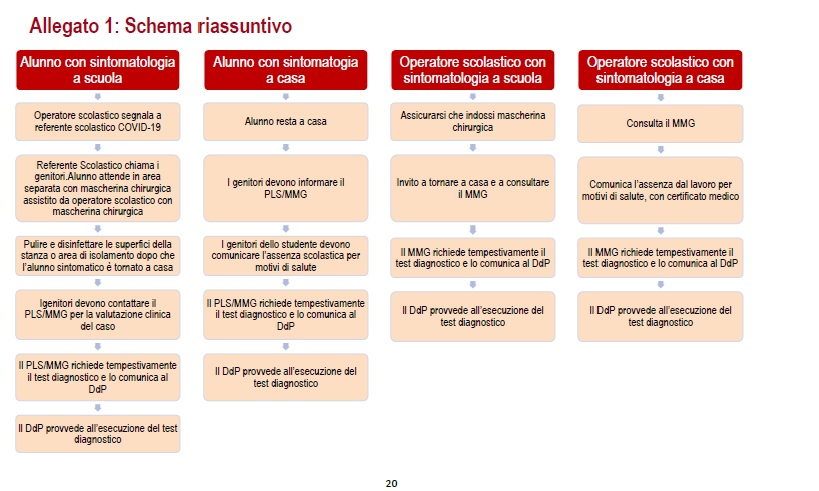 Art. 20 - sorveglianza sanitaria/medico competente/rls La sorveglianza sanitaria, a cura del MC  prosegue rispettando le misure igieniche contenute nelle indicazioni del Ministero della Salute (cd. decalogo) privilegiando, in questo periodo, le visite preventive, le visite a richiesta e le visite da rientro da malattia. La sorveglianza sanitaria periodica non è stata interrotta, perché rappresenta un’ulteriore misura di prevenzione di carattere generale: sia perché può intercettare possibili casi e sintomi sospetti del contagio, sia per l’informazione e la formazione che il medico competente può fornire ai lavoratori per evitare la diffusione del contagio.Il Medico Competente, nell’integrare e proporre tutte le misure di regolamentazione legate al COVID-19  collabora  con il Dirigente Scolastico, il RSPP Ing. Giuseppe Bolignari e il RLS segnalando al Dirigente Scolastico nel rispetto della tutela alla privacy .In merito alla sorveglianza sanitaria eccezionale, come previsto dall’art. 83 del DL 34/2020 convertito nella legge n. 77/2020, la stessa è assicurata dalla dott.ssa Lo Cascio già nominata per la sorveglianza sanitaria ex art. 41 del D. Lgs. 81/2008.Al rientro degli alunni dovrà essere presa in considerazione la presenza di “soggetti fragili” esposti a un rischio potenzialmente maggiore nei confronti dell’infezione da COVID-19. Le specifiche situazioni degli alunni in condizioni di fragilità saranno valutate in raccordo con il Dipartimento di prevenzione territoriale ed il pediatra/medico di famiglia, fermo restando l’obbligo per la famiglia stessa di rappresentare tale condizione alla scuola in forma scritta e documentata.In questo contesto si rende necessario garantire la tutela degli alunni con fragilità, in collaborazione con le strutture socio-sanitarie, la medicina di famiglia (es. PLS, MMG etc.), le famiglie e le associazioni che li rappresentano. La possibilità di una sorveglianza attiva di questi alunni dovrebbe essere concertata tra il referente scolastico per COVID-19 e DdP, in accordo/con i PLS e MMG, (si ricorda che i pazienti con patologie croniche in età adolescenziale possono rimanere a carico del PLS fino a 18 anni. Da ciò si evince la necessità di un accordo primario con i PLS che hanno in carico la maggior parte dei pazienti fragili fino a questa età) nel rispetto della privacy ma con lo scopo di garantire una maggiore prevenzione attraverso la precoce identificazione dei casi di COVID-19. Particolare attenzione, quindi, andrebbe posta per evidenziare la necessità di priorità di screening in caso di segnalazione di casi nella stessa scuola frequentata. Particolare attenzione va posta agli studenti che non possono indossare la mascherina o che hanno una fragilità che li pone a maggior rischio, adottando misure idonee a garantire la prevenzione della possibile diffusione del virus SARS-CoV-2 e garantendo un accesso prioritario a eventuali screening/test diagnosticiArt. 21 – Formazione e aggiornamento del personale addetto alle emergenzeIl mancato completamento dell’aggiornamento della formazione professionale e/o abilitante entro i termini previsti, per tutto il personale scolastico addetto alle emergenze, in materia di salute e sicurezza nei luoghi di lavoro, dovuto all’emergenza in corso e quindi per causa di forza maggiore, ove previsto dalla legislazione vigente, non comporta l’impossibilità a continuare lo svolgimento dello specifico ruolo (a titolo esemplificativo: l’addetto all’emergenza/antincendio, al primo soccorso).Art. 22 - Regole generaliIl coronavirus SARS-CoV-2 si trasmette tramite droplet, ovvero goccioline emesse dalla bocca della persona infetta che cadono nel raggio di circa 1 metro dalla fonte di emissione e possono contaminare bocca, naso o occhi di una persona sufficientemente vicina. I droplet possono contaminare oggetti o superfici e determinare il contagio per via indiretta, tramite le mani che toccano questi oggetti o superfici e vengono poi portate alla bocca, al naso o agli occhi. Anche il contatto diretto con una persona infetta, ad esempio tramite la stretta di mano o il bacio, oppure toccare con le mani i fazzoletti contaminati dalle secrezioni del malato possono costituire un rischio di esposizione al coronavirus;Sono sintomi riconducibili al COVID-19, ovvero alla malattia infettiva da coronavirus SARS-CoV-2, febbre con temperatura superiore ai 37,5°C, brividi, tosse secca, spossatezza, indolenzimento, dolori muscolari, diarrea, perdita del gusto e/o dell’olfatto, difficoltà respiratoria, fiato corto;Per “contatto stretto con un caso di COVID-19” si intende una persona che è venuta a contatto con un’altra persona affetta da COVID-19 da 2 giorni prima dell’insorgenza dei sintomi e fino a quando la persona malata non è stata isolata. In ambito scolastico il contatto stretto può avvenireTramite un qualsiasi contatto fisico, compresa la stretta di mano;Restando per almeno 15 minuti in un ambiente chiuso a una distanza inferiore a 2 metri anche indossando la mascherina;Restando nello stesso ambiente chiuso a qualsiasi distanza senza l’uso di mascherine;Viaggiando nello stesso mezzo di trasporto (autobus, treno, automobile, etc.) entro la distanza di due posti in qualsiasi direzione.1. A tutti i componenti della comunità scolastica (personale scolastico, studentesse e studenti, componenti del nucleo familiare) e a tutti i soggetti esterni che accedano agli edifici della scuola e alle sue pertinenze è fatto obbligo, per tutta la durata della loro permanenza a scuola, diIndossare la mascherina chirurgica, tranne nei casi specificamente previsti nel presente Regolamento e nei suoi allegati;Mantenere la distanza fisica interpersonale di almeno 1 metro e rispettare attentamente la segnaletica orizzontale e verticale;Disinfettare periodicamente le mani con gel igienizzante, o lavarle con acqua e sapone secondo le buone prassi suggerite dagli organi competenti (Istituto superiore di sanità, Organizzazione mondiale della sanità), in particolare prima di accedere alle aule e ai laboratori, subito dopo il contatto con oggetti di uso comune, dopo aver utilizzato i servizi igienici, dopo aver buttato il fazzoletto e prima e dopo aver mangiato.2. Le collaboratrici e i collaboratori scolastici e le persone che vi permangono sono tenuti ad arieggiare periodicamente, almeno ogni ora per almeno 5 minuti, i locali della scuola, compresi i corridoi, la palestra, gli spogliatoi, la biblioteca, le sale riservate agli insegnanti, gli uffici e gli ambienti di servizio.3. Nel caso in cui un componente della comunità scolastica (personale scolastico, studentesse e studenti, componenti del nucleo familiare) o un qualsiasi soggetto esterno che abbia avuto accesso agli edifici della scuola e alle sue pertinenze negli ultimi 14 giorni risulti positivo al SARS-CoV-2, anche in assenza di sintomi, la persona stessa se maggiorenne, o chi ne esercita la responsabilità genitoriale se minorenne, è tenuta a darne notizia al Dirigente scolastico o al suo Primo collaboratore, individuato come referente, per consentire il monitoraggio basato sul tracciamento dei contatti stretti in raccordo con il Dipartimento di prevenzione locale al fine di identificare precocemente la comparsa di possibili altri casi.Art. 23 - Costituzione di una commissione Al fine di monitorare l’applicazione delle misure descritte il Dirigente Scolastico ha valutato la costituzione di una commissione, anche con il coinvolgimento della RSPP del MC e dei soggetti coinvolti nelle iniziative per il contrasto della diffusione del COVID-19, RSU ed RLS. Tale commissione sarà presieduta dal Dirigente ScolasticoLA  PRESENTE INTEGRAZIONE AL REGOLAMENTO DI ISTITUTO E’ REDATTA AI SENSI DEL PUNTO 1 DEL  PROTOCOLLO-INTESA-MINISTERO-ISTRUZIONE-SINDACATI-SCUOL PER L’AVVIO-ANNO-SCOLASTICO-2020-2021-DEL-6-AGOSTO-2020 e POTREBBE SUBIRE VARIAZIONI   LEGATE AD EVENTUALI MODIFICHE   NORMATIVE.SCANSIONE ORARIACLASSICLASSI